List of Publications during 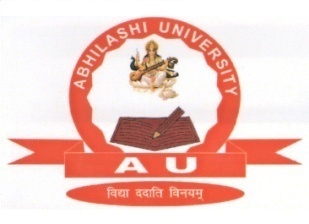 Abhilashi University Chailchowk (Chachyot) Distt. Mandi (H.P.)Ph: 01907-250408, 9418006520, 9816700520, 9816005139Year 2014Year 2014Year 2014Year 2014Year 2014Year 2014Year 2014Year 2014Year 2014Year 2014Sr. No.Name of AuthorName of AuthorName of AuthorYearYearTitle of PaperName of Journal/BooksVolume No.PagesBanyal H. S., Singh J., Thakur M. L.       Banyal H. S., Singh J., Thakur M. L.       Banyal H. S., Singh J., Thakur M. L.       2014  2014  Avifauna of Prashar lake and its surrounding area in Mandi district (Himachal Pradesh), IndiaAsian J Biological  Sciences7(2),47-56.Singh, V.   &   Banyal, H. SSingh, V.   &   Banyal, H. SSingh, V.   &   Banyal, H. S20142014Preliminary ecological studies on the Lepidoptera from Khajjiar lake catchment, Himachal Pradesh,  IndiaBiodiversity Journal5 (1)  61-68Singh, J., Thakur, M. L., Thakur, D.R.  &  Banyal, H. S.   Singh, J., Thakur, M. L., Thakur, D.R.  &  Banyal, H. S.   Singh, J., Thakur, M. L., Thakur, D.R.  &  Banyal, H. S.   20142014Mammalian fauna of Prashar lake and its surrounding area in Mandi district ( Himachal Pradesh), IndiaAsian J Biological  Sciences7(2)66-71Banyal,  H. S., Rani & Devi, N.   Banyal,  H. S., Rani & Devi, N.   Banyal,  H. S., Rani & Devi, N.   20142014Picrorhiza kurrooa Royle Ex Benth exhibits antimalarial activity against  Plasmodium berghei Vincke and Lips, 1948Asian J  Biological Sciences7 (2)72-75Banyal,  H. S., Tandon, A.  & Nainta, MBanyal,  H. S., Tandon, A.  & Nainta, MBanyal,  H. S., Tandon, A.  & Nainta, M20142014Antimalarial effect of extracts of  Arisaema jacquemontii Bl. on  Plasmodium berghei Vincke and Lips, 1948Asian J  Biological Sciences7 (3),131-134Pirta, C.  &  Banyal, H. SPirta, C.  &  Banyal, H. SPirta, C.  &  Banyal, H. S2014201443kDa and 66kDa, two blood stage antigens induce immune response in   Plasmodium berghei malariaIndian Journal of Experimental Biology55 (August)781-786.Singh, V.   &   Banyal, H. S.   Singh, V.   &   Banyal, H. S.   Singh, V.   &   Banyal, H. S.   20142014Biodiversity in Khajjiar lake of Himachal Pradesh, India Threats and conservation.International Journal of Biodiversity and Conservation.6 (7),  495-501. Banyal, H. S., Rana, R. S., Thakur, D.R., and Mehta, A.    Banyal, H. S., Rana, R. S., Thakur, D.R., and Mehta, A.    Banyal, H. S., Rana, R. S., Thakur, D.R., and Mehta, A.    20142014Avifauna of Chandertal Wildlife sanctuary of District Lahaul and Spiti, Himachal Pradesh, IndiaAsian J Biological  Sciences7 (4),151-157Banyal, H. S., Devi, V.  & Devi, N.   Banyal, H. S., Devi, V.  & Devi, N.   Banyal, H. S., Devi, V.  & Devi, N.   20142014Bioefficacy of Centella asciatica (Linn.) Urban on  Plasmodium berghei Vincke and Lips, 1948Asian J  Biological Sciences7 (5)238-241Gautam A.K.Gautam A.K.201420142014Colletotrichum gloeosporioides: Biology, Pathogenicity and Management in India.Journal of  Plant Physiology & Pathology2(2) 1-11Gautam A.K.Gautam A.K.201420142014Fusicladium ahmadii on Pyrus pashia: a new record for Indian mycobiota from Himachal PradeshPlant Pathology and Quarantine4(2)86-89Gautam A.K.201420142014Detection of Aflatoxin Producing Aspergillus flavus in Post-harvest Contaminated Vigna ungulculata SeedsSuan Sunandha Science and Technology Journal1(1)1-7Gautam A.K.201420142014A study on mango (Mangifera indica L.) trunk decay by Phellinus gilvus (Schw.) Pat. from Himachal Pradesh, IndiaInternational Letters of Natural Sciences119-15Gautam A.K.201420142014The genera Colletotrichum: an incitant of numerous new plant diseases in India.Journal on New Biological Reports3 (1),09-21Gautam A.K.201420142014Powdery mildew of Celtis australis: a report from Himachal Pradesh, IndiaPlant Pathology and Quarantine4 (1):14-16Gautam A.K.201420142014Diversity of fungal endophytes in some medicinal plants of Himachal Pradesh, IndiaArchives of Phytopathology and Plant Protection47 (5),537–544Gautam A.K201420142014Occurrence of black mildew on Aegle marmelos at himachal pradesh, indiaInternational Journal of Phytopathology3 (3),161-162Soni A, Raju L.201420142014A review on Swine FluWorld Journal of Pharmacological Research and Technology2 (5)80-87Garg R, Kabra A, Chauhan A20142014Study of Medication Error and Compliances for Inclusion of New Drugs in Hospital Pharmacy Study of Medication Error and Compliances for Inclusion of New Drugs in Hospital Pharmacy International Journal of Fundamental and Applied Sciences 3(2) / 27-29.  Hetal D, Sharma R, Hitesh A, Vyas, Vyas M K20142014Importance of Manas Tattva: A searchlight in Yoga DarshanaImportance of Manas Tattva: A searchlight in Yoga DarshanaAYU(Pubmed indexed)35 (3)221-6Prajapati P K, Sharma R20142014Diet and lifestyle guidelines for diabetes: evidence based Ayurvedic perspectiveDiet and lifestyle guidelines for diabetes: evidence based Ayurvedic perspectiveRomanian Journal of Diabetes, Nutrition and Metabolic Diseases (Elsevier, DE GRUTER OPEN, Ilex publishing)21(4)335-346Amin H, Sharma R, Vyas H, Vyas M K, Prajapati P K Dwivedi R20142014Nootropic (medhya) effect of Bhāvita Śaṇkhapuṣpī tablets: A clinical appraisalNootropic (medhya) effect of Bhāvita Śaṇkhapuṣpī tablets: A clinical appraisalAncient Science of Life(Pubmed indexed)34 (2)109-12.Sharma R, Amin H, Galib, Prajapati P K 20142014Therapeutic vistas of Guduchi (Tinospora cordifolia (willd.) Miers): A medico-historical memoirTherapeutic vistas of Guduchi (Tinospora cordifolia (willd.) Miers): A medico-historical memoirJournal of Research and education in Indian Medicine(Scopemed indexed)XX (2)121-135Sharma R, Galib, Prajapati P K.20142014Remarks on “Tinospora cordifolia: One plant, many rolesRemarks on “Tinospora cordifolia: One plant, many rolesAncient Science of Life(Pubmed indexed)33 (3) 192Sharma R, Amin H, Prajapati P K.20142014Yoga: As an adjunct therapy to trim down the Ayurvedic drug requirement in non insulin-dependent diabetes mellitus. Yoga: As an adjunct therapy to trim down the Ayurvedic drug requirement in non insulin-dependent diabetes mellitus. Ancient Science of Life(Pubmed indexed)33 (4)229-35Amin H, Sharma R, Vyas M, Prajapati P K Dhiman K20142014Shankhapushpi (Convolvulus pluricaulis Choisy):Validation of the Ayurvedic  therapeutic claims through contemporary studiesShankhapushpi (Convolvulus pluricaulis Choisy):Validation of the Ayurvedic  therapeutic claims through contemporary studiesInternational Journal of Green Pharmacy(Medknow publication)8 (4)193-200Amin H, Sharma R, Vyas M K, Dwivedi R R.20142014Memory Loss In Geriatric Age And Its Prevention Through Yogic LifestyleMemory Loss In Geriatric Age And Its Prevention Through Yogic LifestyleJournal of Research and Education in Indian Medicine (Scopemed indexed)XX (1).29-35Charde V, Sharma R, Patgiri BJ Prajapati P K 20142014Efficacy of Makardhwaja on Madhumeha (Type 2 Diabetes) – A review through Ayurvedic studiesEfficacy of Makardhwaja on Madhumeha (Type 2 Diabetes) – A review through Ayurvedic studiesAmerican Journal of Phytomedicine and Clinical Therapeutics (Impact factor 3.26)2 (12)1470-1479.Amin H D, Sharma R, Vyas M K. 20142014Philosophical and Applied Vistas of Yoga in Charaka SamhitaPhilosophical and Applied Vistas of Yoga in Charaka SamhitaAnnals of Ayurvedic Medicine(Scopemed indexed)3(1-2).48-51Prajapat R, Sharma R Prajapati P K.20142014Physico- Chemical evaluation of Guduchyadi kwatha for Instant use: An Ayurvedic Herbal formulationPhysico- Chemical evaluation of Guduchyadi kwatha for Instant use: An Ayurvedic Herbal formulationBritish Journal of Pharmaceutical Research .4 (22)2599-2613Prajapati P K, Amrutia A, Sharma R, Patgiri B J20142014Standard Manufacturing procedure (SMP) of Kumkumadi Ghrita : An Ayurvedic formulation Standard Manufacturing procedure (SMP) of Kumkumadi Ghrita : An Ayurvedic formulation World journal of Pharmaceutical Research(SJIF Impact Factor – 5.045)3 (9) 837-849Panday H, Sharma R, Prajapati P K20142014Standardization and quality control parameters of Dashmoola Kwatha Granules for Instant use: An Ayurvedic formulationStandardization and quality control parameters of Dashmoola Kwatha Granules for Instant use: An Ayurvedic formulationAmerican International Journal of Contemporary Scientific Research(Impact Factor – 3.3245)1 (4) 10-16Amin H , Sharma R20142014Concepts of Manas (~mind): An Insight from Vaiseshika Darshana and AyurvedaConcepts of Manas (~mind): An Insight from Vaiseshika Darshana and AyurvedaBritish Journal of Medical and Health Research1 (1) 1-12Amin H, Sharma R, Vyas M, Vyas H.20142014Genomic Counterparts to Human Constitution (Prakriti)Genomic Counterparts to Human Constitution (Prakriti)Indian Journal of Ancient Medicine and Yoga 7(2) 29-37.Agrawal S, Sharma R, Bedarkar P, Prajapati P K  20142014Efficacy  of  Ayurvedic  therapies  on  psoriasis: a review on researches conducted at Gujarat Ayurved University, JamnagarEfficacy  of  Ayurvedic  therapies  on  psoriasis: a review on researches conducted at Gujarat Ayurved University, JamnagarInternational Journal of Ayurveda and Pharma Research (UIF – 2.5781, SJIF – 2.583, ICV – 4.48)2(4)15-24Sharma R, Amin H, Prajapati P K.20142014Antidiabetic appraisal of Guduchi (Tinospora cordifolia (Willd.) Miers): Insightful exposition of Ayurvedic claims’Antidiabetic appraisal of Guduchi (Tinospora cordifolia (Willd.) Miers): Insightful exposition of Ayurvedic claims’Rasamruta(World first e-journal in Ayurveda Research)6(16)01-12Amin H, Sharma R, Vyas M20142014‘Recommendation of Ayurvedic diet and lifestyle guidelines for different Prakriti (constitution) people’‘Recommendation of Ayurvedic diet and lifestyle guidelines for different Prakriti (constitution) people’Rasamruta(World first e-journal in Ayurveda Research)6(23)01-13Prajapati P K, Amrutia A, Sharma R, Patgiri BJ 20142014Clinical efficacy of Kumkumadi Ghrita prepared by Kesar and Nagakesar on Mukhadushika (Acne vulgaris)Clinical efficacy of Kumkumadi Ghrita prepared by Kesar and Nagakesar on Mukhadushika (Acne vulgaris)International Journal of Pharma Sciences and Research5 (11) 806-811Chugh D, Sharma R, Marwaha M, Amin H, Harisha CR, Thakur AB20142014Ingredients identification and quality control Evaluation of shwadanshtradi taila: an ayurvedic FormulationIngredients identification and quality control Evaluation of shwadanshtradi taila: an ayurvedic FormulationAyurpharm International Journal of Ayurveda & Allied Sciences3 (9)  267 – 274Amin H, Sharma R20142014Concept Of Manas (Mind) In Nāstika DarshanaConcept Of Manas (Mind) In Nāstika DarshanaJournal of Ayurveda Physicians and Surgeons1(1) 23-29Amin H, Sharma R, Vyas GH, Vyas HA.20142014Impact of selected Yogic procedures as Sattvavajaya Cikitsa on “Smriti”Impact of selected Yogic procedures as Sattvavajaya Cikitsa on “Smriti”Journal of Research and Education in Indian Medicine (Scopemed indexed)XX(3-4)181-189Amin H, Sharma R, Hitesh, Vyas A, Vyas M K.20142014Concept of Manas: Insights from Nyāya Darśana and ĀyurvedaConcept of Manas: Insights from Nyāya Darśana and ĀyurvedaYoga Mimamsa (Medknow publication)46 (3-4)71-75Amin H, Sharma R20142014Manas - A practical facet of Āyurveda.Manas - A practical facet of Āyurveda.Yoga Mimamsa(Medknow publication)46 (3&4)64-70.Kumar A20142014 A Study Of Mental Health Of High School Students Studying In Co-Educational And Unisex Schools A Study Of Mental Health Of High School Students Studying In Co-Educational And Unisex SchoolsRecent Educational Psychological Researches 3(2)25-29Kumar A20142014Aggression Among School Going Adolescents in Relation To Their Gender And Of Optimistic - Pessimistic AttitudeAggression Among School Going Adolescents in Relation To Their Gender And Of Optimistic - Pessimistic AttitudeJournal of educational 7 Psychological Research 4(2)172-176Year 2015Year 2015Year 2015Year 2015Year 2015Year 2015Year 2015Year 2015Year 2015Year 2015Negi, R. K.  & Banyal, H. S.   Negi, R. K.  & Banyal, H. S.   20152015Status, diversity & ecology of mammals of trans-himalayan Rakchham-Chhitkul wildlife sanctuary in Baspa (Sangla) valley District Kinnaur, Himachal Pradesh, India.IOSR Journal of Pharmacy and Biological Sciences10 (4), Ver. V06-12Singh, J., Thakur, M. L.  &  Banyal, H.SSingh, J., Thakur, M. L.  &  Banyal, H.S20152015Status of Pisces, Amphibia and Reptilia in Prashar area of Mandi district (Himachal Pradesh), India.   Asian J Biological and Life  Sciences4 (2),146-151Devi, N.  &   Banyal, H. S.   Devi, N.  &   Banyal, H. S.   2015201566 kDa protein isolated from 24,000g fraction of Plasmodium berghei  exhibits humoral immune responseInternational Journal of Science and Research4 (8),1579-1583Kumar, R., Thakur, M. L. &  Banyal,  H. SKumar, R., Thakur, M. L. &  Banyal,  H. S20152015Avifauna of Rakchham-Chhitkul wildlife sanctuary District Kinnaur, Himachal Pradesh, IndiaIOSR Journal of Pharmacy and Biological Sciences10 (2), Ver. IV18-25Banyal,  H. S.,  Sharma, R. & Devi, NBanyal,  H. S.,  Sharma, R. & Devi, N20152015Antimalarial effect of Ocimum sanctum Linn. And Bauhinia variegata Linn. on Plasmodium bergheiIOSR Journal of Pharmacy and Biological Sciences,10 (2) Ver.II70-72.Gautam A.K.Gautam A.K.20152015Studies on some powdery mildew of Himachal Pradesh, IndiaAustralasian Mycologist3210-13Gautam A.K.201520152015Prillieuxina aeglicola sp. nov. (ascomycota), a new black mildew fungus from Himachal Pradesh, IndiaCurrent Research in Environmental & Applied Mycology5 (1),70-73Gautam A.K., S Avasthi, R Bhadauria201520152015A new species of Scytalidium from Himachal Pradesh, IndiaJournal on new biological reports4 (1),7-10S Avasthi, Gautam A.K., Bhadauria R201520152015Occurrence of leaf spot diseases on Aloe vera (L.) Burm. f. caused by Curvularia species from Madhya Pradesh, IndiaBiodiversitas16 (1),79-83Gautam A.K.201520152015First report of Nigrospora sphaerica causing leaf spots on Celtis australis from Himachal Pradesh. IndiaInternational Letters of Natural Sciences4018-20Avasthi S, Gautam A.K and Bhadauria R201520152015First report of Penicillium purpurogenum Stoll causing collar and root rot infection in Aloe vera.Plant Pathology & Quarantine5(1)20-24Gautam A.K.201520152015Lichens: The Natural Bio-indicator of Air Pollution. Indian BotanistsJournal of Indian Botanist02/05/20151-2Thakur N, Jamwal, R.S.201520152015Genetic Variability Study of European Carrot (Doucus Carola L.Annals of Agri Bio Research20 (1)40-42Thakur N, Jamwal, R.S.201520152015Correlation Coefficient and Path Analysis Study in European Carrot (Doucus Carola L)Annals of Biology31 (1)97-100Thakur D.R and Kalpna201520152015SEM description and life history traits of Indian biotype of Acanthoscelides macrophtha lmus (Schaeffer) (Coleoptera : Bruchidae)International Journal of Zoological Research 11(1)19-28Sandhi J, Guleria A.S201520152015Financial Management: Some considerations for Resource Mobilization in IndiaInternational Journal BMET7(1)77-81Guleria A.S201520152015Input-Output Coefficients in a North-Western Himalayan Region and its Implication to Financial ResourcesInternational Journal of Research in Commerce, IT & ManagementAccepted--Negi G.P, Sharma A, Rana A201520152015Green Computing: An Emerging technology.Asian Pacific Journal of Pharmaceutical and Applied Sciences.123-26Negi G.P201520152015Evaluating Quality of Software Component Using MetricsAn International Journal of Engineering SciencesJune 20151-10Chauhan V.K, Negi G.P, Dhiman P.K, Kapoor K201520152015Restoration of Images Morphologic and KNNInternational Journal of Advances in Engineering & TechnologyAug. 2015--Arya P, Negi G.P, Dhiman P.K, Kapoor K201520152015CBDS (Cooperative bait detection scheme)Attack-A ReviewInternational Journal of Advances Research in Computer Engineering & Technology4 (8)3438-3434Rana A, Negi G.P201520152015Strategic HRM- the role it plays in an organizational performanceInternational Journal of Social Science and Interdisciplinary Research (IJSSR).4 (7)32-35Sharma A, Negi G.P, Dhiman P.K, Kapoor K201520152015A Review on Various Voices Over IP Codec’s for WMNInternational Journal of Engineering Trends and Technology (IJETT)25 (3)114-119Soni A, Raju L.20152015An Update Review on Natural and Synthetic SuperdisintegrantsAn Update Review on Natural and Synthetic SuperdisintegrantsWorld Journal of Pharmacological Research and Technology3 (1)14-24Soni A, Kumari B, Raju L.20152015A review on Natural Building AgentA review on Natural Building AgentWorld Journal of Pharmacological Research and Technology3 (2)25-31Kabra A, Baghel U.S20152015Herbal Option and Alternative Therapies for asthma An OverviewHerbal Option and Alternative Therapies for asthma An OverviewIn: Conservation and Cultivation of Medicinal Plants.Ed. Singh N, Bharti P.K.Discovery P.H,pp. 117-129Rana M, Kabra A, Kabra R, Rana M, Dhatwalia V 20152015Plant Species Used By Locals As Ethano - Medicine in Gohar Tehsil, Distt. Mandi, “Region of North Western Himalaya”Plant Species Used By Locals As Ethano - Medicine in Gohar Tehsil, Distt. Mandi, “Region of North Western Himalaya”Pharma Tutor 3(4) 47-52 Rana M, Kabra A, Kabra R.20152015Phytochemical and Pharmacological Properties of Maytenus emarginataPhytochemical and Pharmacological Properties of Maytenus emarginataIn: Conservation and Cultivation of Medicinal Plants.Ed. N. Singh, P.K. Bharti, Discovery P.H,pp.152-167Rana M, Kabra A, Rana M20152015Phytochemical Screening of Some Himachal Medicinal PlantsPhytochemical Screening of Some Himachal Medicinal PlantsAsian Pacific Journal of Pharmaceutical and Applied Sciences1 (1)1-4Kabra A, Kabra R, Baghel U.S.20152015Premna Specis- A ReviewPremna Specis- A ReviewJournal of Biological and Chemical Chronicals1(1):55-59.Chauhan S, Sini A, Chinu, Chaudhary S.20152015A Review on Ethanobotanical and Pharmacological Uses of Bombax CeibaA Review on Ethanobotanical and Pharmacological Uses of Bombax CeibaAsian Pacific Journal of Pharmaceutical and Applied Sciences1 (1)12-18Sharma R, Amin H, Prajapati PK.20152015Antidiabetic claims of Tinospora cordifolia (Willd.) Miers: Critical appraisal and role in therapyAntidiabetic claims of Tinospora cordifolia (Willd.) Miers: Critical appraisal and role in therapyAsian Pacific Journal of Tropical Biomedicine (Elsevier, Science direct publication, Impact factor: 1.171)5(1):68-78.Amin H, Sharma R, Vyas H A, Vyas M K.20152015Concept of Manas in Samkhya DarshanaConcept of Manas in Samkhya DarshanaIndian Journal of History of Science(INSA publication)50(1)125-130Guleria AS20152015Input-Output Coefficient in a north western Himalaya region and its implication to Financial ResourcesInput-Output Coefficient in a north western Himalaya region and its implication to Financial ResourcesInternational Journal of Research in Computer Application & Management5(11)01-07Sharma R, Amin H.20152015Biochemical and anthropometric  profile  of  obese subjects of different Prakriti (constitution) at Jamnagar District, Gujarat, IndiaBiochemical and anthropometric  profile  of  obese subjects of different Prakriti (constitution) at Jamnagar District, Gujarat, IndiaInternational Journal of Clinical and Experimental Physiology(Medknow publication)2(1):16-22Prajapati P K, Sharma R.20152015Liquid media’s in Bhavana Samskara: A pharmaceutico-therapeutic prospectLiquid media’s in Bhavana Samskara: A pharmaceutico-therapeutic prospectThe Journal of Phytopharmacology4(1)49-57Amin H, Sharma R.20152015Nootropic efficacy of Satvavajaya Chikitsaand Ayurvedic drug therapy: A comparative clinical exposition.Nootropic efficacy of Satvavajaya Chikitsaand Ayurvedic drug therapy: A comparative clinical exposition.International Journal of Yoga(Pubmed indexed)8(2)109-16.Sharma R, Amin  H, Prajapati P K 20152015‘Physicochemical evaluation of male and female plants of Guduchi (Tinospora cordifolia (Willd.) Miers)’‘Physicochemical evaluation of male and female plants of Guduchi (Tinospora cordifolia (Willd.) Miers)’The Journal of Phytopharmacology4(2)116-120Sharma R20152015Śiva Saṃhitā– A less Familiar Compendium on Ancient YogaŚiva Saṃhitā– A less Familiar Compendium on Ancient YogaAncient Science of Life(Pubmed indexed)34( 3)180-184Amin H, Sharma R20152015 Biochemical and Anthropometric Profiles of Different Prakriti (Ayurvedic Constitution) Patients of Non-insulin Dependent Diabetes Mellitus. Biochemical and Anthropometric Profiles of Different Prakriti (Ayurvedic Constitution) Patients of Non-insulin Dependent Diabetes Mellitus.Journal of Obesity and Metabolic Research (Medknow publication)2(2)120-124Sharma R, Amin H, Ruknuddin, Prajapati P K.20152015Efficacy of Ayurvedic remedies in Type 2 Diabetes: A Review through works done at Gujarat Ayurved University, JamnagarEfficacy of Ayurvedic remedies in Type 2 Diabetes: A Review through works done at Gujarat Ayurved University, JamnagarJournal of Medical Nutrition and Nutraceuticals (Medknow publication)4(2)63-69Sharma R, Amin H, Prajapati P K.20152015Physicochemical evaluation of Satva extracted from male and female plants of Guduchi (Tinospora cordifolia (Willd.) Miers)Physicochemical evaluation of Satva extracted from male and female plants of Guduchi (Tinospora cordifolia (Willd.) Miers)Journal of Ayurveda and Herbal Medicine1(1) 13-16Sharma R, Prajapati P K20152015Association of Psychiatric Co‑morbidity in a Young Diabetes Patient: Time to Change the Remedial Paradigms?Association of Psychiatric Co‑morbidity in a Young Diabetes Patient: Time to Change the Remedial Paradigms?Journal of Obesity and Metabolic Research (Medknow publication)2(2) 125-126Sharma R, Prajapati P K.20152015‘Physician–patient Relationship: Quo Vadis’‘Physician–patient Relationship: Quo Vadis’Astrocyte (Medknow publication)2(1)54-55Sharma R, Prajapati P K20152015Rising Risk of Type 2 diabetes among inhabitant of  Jamnagar Gujarat: A Cross  Sectional  Survey.Rising Risk of Type 2 diabetes among inhabitant of  Jamnagar Gujarat: A Cross  Sectional  Survey.An International Quarterly Journal Research in Ayurveda36 (1)10-17Devi N. & Banyal H.S. 2015201566kDa protein isolated from 24,000g, fraction of plasmodium berghei exhibits humoral immune response, 66kDa protein isolated from 24,000g, fraction of plasmodium berghei exhibits humoral immune response, International Journal of Science and Research4(8)Singh J, Thakur M.L. & Banyal H.S. 2015 2015 Status of Pisces, Amphibia and Reptilia in Prasher area of Mandi District  (Himachal Pradesh) IndiaStatus of Pisces, Amphibia and Reptilia in Prasher area of Mandi District  (Himachal Pradesh) IndiaAsian J Biological and Life 153Singh, J., Thakur, M. L.  &  Banyal, H. S.   20152015Status of Pisces, Amphibia and Reptilia in Prashar area of Mandi district (Himachal Pradesh), India.  Status of Pisces, Amphibia and Reptilia in Prashar area of Mandi district (Himachal Pradesh), India.  Asian J Biological and Life  Sciences,4 (2),150-155Year 2016Year 2016Year 2016Year 2016Year 2016Year 2016Year 2016Year 2016Year 2016Year 2016 Sharma R, Amin H, Prajapati P K.20162016Comparative lipid profile of Type 2 obese diabetic  and obese nondiabetic: A Hospital based study from hilly terrains of Mandi, Himachal Pradesh.Comparative lipid profile of Type 2 obese diabetic  and obese nondiabetic: A Hospital based study from hilly terrains of Mandi, Himachal Pradesh.International Journal of Health and Allied Sciences5 (1)1-2Sharma R, Amin H, Prajapati PK.20162016Comparative Lipid profile of 2 obese diabetics and obese non-diabetics: A Hospital based study from hilly terrains of Mandi Himachal PradeshComparative Lipid profile of 2 obese diabetics and obese non-diabetics: A Hospital based study from hilly terrains of Mandi Himachal PradeshInternational Journal of Health & Allied Sciences5(1)62-64Sharma R, Prajapati PK. 20162016Nanotechnology in Medicine: Leads from AyurvedaNanotechnology in Medicine: Leads from AyurvedaJournal of Pharmacy and Bioallied Sciences8(1)79-81Amin H, Sharma R20162016Review Article Genomic concept of Prakirti (Human Constitution): An Ayurvedic Acumen.Review Article Genomic concept of Prakirti (Human Constitution): An Ayurvedic Acumen.Journal of Basic and Applied Research International15(4)1Sharma R, Prajapati PK20162016Survey Study- Rising risk of type 2 diabetes among inhabitants of Jamnagar Gujarat: A cross-sectional survey. Survey Study- Rising risk of type 2 diabetes among inhabitants of Jamnagar Gujarat: A cross-sectional survey. An International Quarterly Journal of Research in Ayurveda15(36)10Yerawar Probodh Moreshwar20162016Critical Study of Research Methodology in Ayurvedic Classics: A Comparative Study with Modern Methodology.Critical Study of Research Methodology in Ayurvedic Classics: A Comparative Study with Modern Methodology.Journal of Sanskrit Samhita Siddhanta2(3)45-49Pirta, C. Sharma, N.N. & Banyal H.S. 2016201643kDa recombinant plasmepsin elicits immune response in mice against Plasmodium berghei Malaria43kDa recombinant plasmepsin elicits immune response in mice against Plasmodium berghei MalariaActa Prasitologica 61(1)102-107Negi, R.K. & Banyal H.S. 2016 2016 Lehthyofauna of Trans-Himalyan Rakchham-Chhitkul wildlife sanctuary in Baspa (Sangla) valley District Kinnaur, Himachal Pradesh, India.Lehthyofauna of Trans-Himalyan Rakchham-Chhitkul wildlife sanctuary in Baspa (Sangla) valley District Kinnaur, Himachal Pradesh, India.International Journal of BiologyKabra A, Sharma R Baghel US20162016Herbal Solutions for neuropsychiatric and neurodegenerative DisordersHerbal Solutions for neuropsychiatric and neurodegenerative DisordersWorld Journal of Pharmacological Research and Technology4(5)Pirta, C., Sharma, N.N. &  Banyal, H. S.   2016201643kDa recombinant plasmepsin elicits immune response in mice against   Plasmodium berghei malaria43kDa recombinant plasmepsin elicits immune response in mice against   Plasmodium berghei malariaActa Parasitologica,61(1), 102-107Singh, V., Chauhan, S. C, & Tejyan S.20162016Greenhouse Gas Emission Reduction Potentials in Air Transport: A Structural Equation Modelling-Based Multi-Group Analysis.Greenhouse Gas Emission Reduction Potentials in Air Transport: A Structural Equation Modelling-Based Multi-Group Analysis.Technology Analysis & Strategic ManagementPub: Taylor & Francis (SSCI)29(4)442-461Singh, V., & Sharma, S. K. 20162016Analyzing the moderating effects of respondent type and experience on the fuel efficiency improvement in air transport using structural equation modeling.Analyzing the moderating effects of respondent type and experience on the fuel efficiency improvement in air transport using structural equation modeling.European Transport Research Review, Pub. Springer (SCI/SSCI)8(2)1-20Singh, V.20162016Perceptions of Emission Reduction Potential in Air Transport: A Structural Equations Modelling Approach.Perceptions of Emission Reduction Potential in Air Transport: A Structural Equations Modelling Approach.Env. Systems & DecisionPub: Springer(Scopus).36(4)377-403Year 2017Year 2017Year 2017Year 2017Year 2017Year 2017Year 2017Year 2017Year 2017Year 2017Negi, R. K.  &  Banyal,  H. S.20172017Ichthyofaunal study of  Trans-Himalayan Rakchham-Chhitkul wildlife sanctuary in Baspa (Sangla) valley, District Kinnaur, Himachal Pradesh, India.  Ichthyofaunal study of  Trans-Himalayan Rakchham-Chhitkul wildlife sanctuary in Baspa (Sangla) valley, District Kinnaur, Himachal Pradesh, India.  International Journal of Biology,9(1)36-40Devi, N.  &   Banyal,  H. S.   20172017Induction of humoral immune response by 66 kDa protein and amplification of gene present by using Polymerase Chain Reaction.Induction of humoral immune response by 66 kDa protein and amplification of gene present by using Polymerase Chain Reaction.South Asian Journal of Experimental Biology (in press).Thakur, S. Kabra A, Aggrawal N, Kumari C20172017Ameliorative effect of Quercetin on Sodium Azide Induced Alzheimers Disease in Rats possible involvements of PPAR-y agonistic PropertyAmeliorative effect of Quercetin on Sodium Azide Induced Alzheimers Disease in Rats possible involvements of PPAR-y agonistic PropertyMicrobiological and Pharmacological aspects of Biodiversity45-66Sharma R, Amin H, Kabra A, Prajapati PK 20172017Therapeutic Claims of Chyawanprash An Ayurvedic Polyherbal FormulationTherapeutic Claims of Chyawanprash An Ayurvedic Polyherbal FormulationMicrobiological and Pharmacological aspects of Biodiversity183-202Singh, V. (2017)(2017)Fuel consumption minimization of transport aircraft using real-coded genetic algorithm.Fuel consumption minimization of transport aircraft using real-coded genetic algorithm.Proc IMechE Part G: J Aerospace Engineering.Pub. SAGE (SCI)